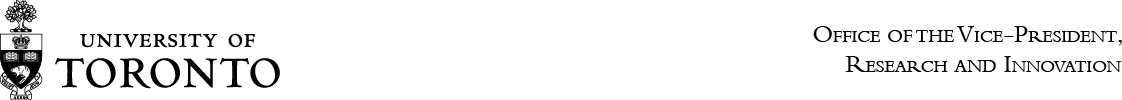 UofT Notice of Intent: ERA Round 17Internal UofT NOIs for the ERA Round 17 competition are to be submitted as PDFs to andrea.hung@utoronto.ca by Friday, September 23, 2022While the sponsor has now removed an NOI stage, we retain this stage for internal purposes to ensure we have sufficient resources for application processing. NOIs will not be adjudicated. The ERA Round 17 application form and program guidelines can be found on the Funding Opportunities website here. Completing the NOI form:Lead Investigator, Department, and Division: must be a U of T full-time faculty member eligible to hold research fundingWorking title of the application: this can be changed subsequentlyBrief description of project and provincial significance: using non-technical language, please describe the nature of the research proposal and its importance to OntarioEligible matching sources: the maximum ERA ask is $100,000 (direct costs) with a requirement of $50,000 matching funds (list specific sources of matching, ex. UTF, Departmental graduate student awards, Departmental matching, Connaught awards)1. Lead Investigator, Department, and Division2. Working title of the application3. Brief description of project and provincial significance (approx. 100 words)4. List eligible matching sources (total of $50,000 matching funds to match $100,000 of ERA funds)